Internasjonal speiderhelg kombinert med lokal hausttevling!Denne helga var speidere fra Leira, Begnadalen og Bagn samla på Sør-Aurdal ungdomsskule i Bagn for tradisjonell hausttevling, kombinert med JOTA/JOTI.  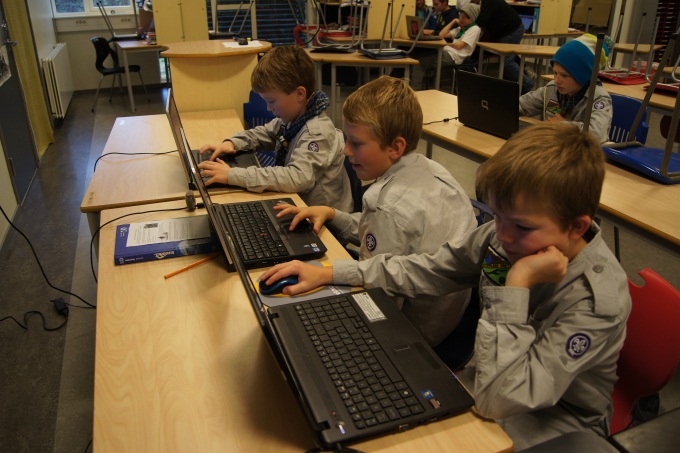 Speiderne i Valdres kom i kontakt med speidere fra blant annet Australia, Malta, Danmark, Storbritannia, USA, Polen og New Zealand på internettet.Valdres-speiderne har også i flere år samla seg til en vennskapelig hausttevling, og i år som i fjor ble dette kombinert med JOTA/JOTI. De 7 patruljene som deltok fikk blant annet lære om livredning i vann, samt prøve å svømme med klær på. De fikk vist sin kunnskap i bruk av kniv, for å lage en sprettert som seinere skulle brukes for å treffe et mål på en viss avstand. De fikk brukt sine kreative evner i underholdning ved leirbålet, og ikke minst i kokkekamp. Sistnevnte innslag er fast programpost år etter år, og er nok blitt høgdepunktet i tevlinga. Her tryller speiderne fram de lekreste tapas-retter (fingermat), og vi fikk blant annet smake retter som «blomsterburger», «pizza ala ekorn», «frukt-digg» og «gele-shots». Alt tilberedt ute, på bål eller ved bruk av gass.   Det ble en vanskelig jobb for lederne som var dommerpanel, for alt smakte utrolig godt!Det ble også kåret en Valdres-speider-Mester i «stein-saks-papir», og det ble Eskil T. Lid fra Bagn.Årets hausttevling med JOTA/JOTI ble nok et trivelig speidertreff her i Valdres, og vi gratulerer Ekorn-patruljen fra Leira  med seieren!!Speiderhilsen fra Bagn speidergruppeLivredning i vann					       Testing av sprettert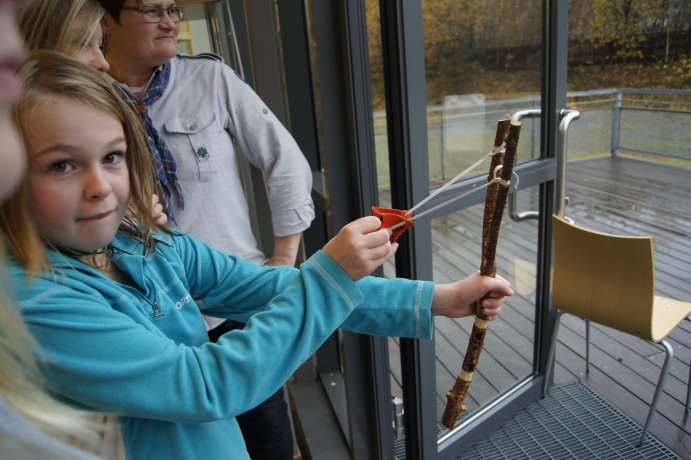 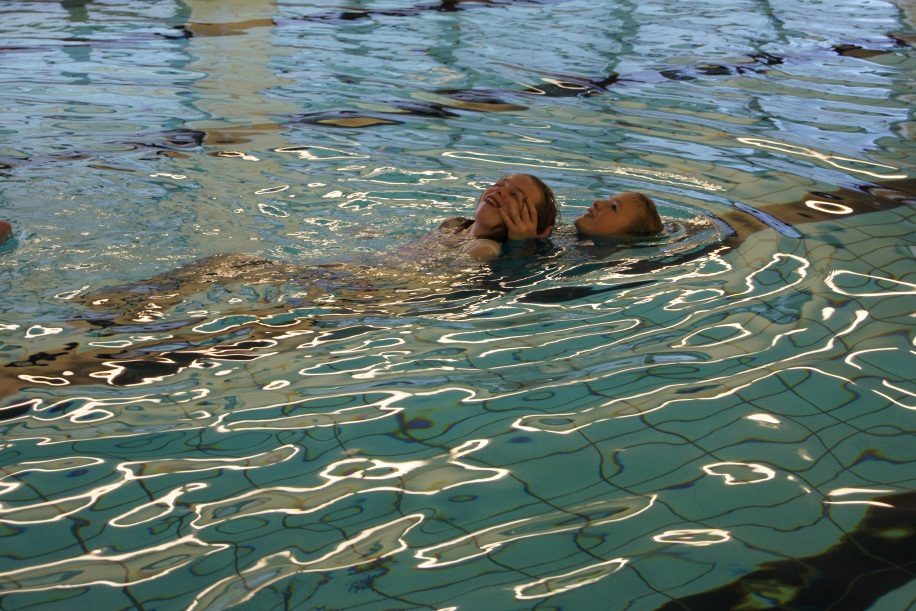 Matlagning på bål……..						…og med gass….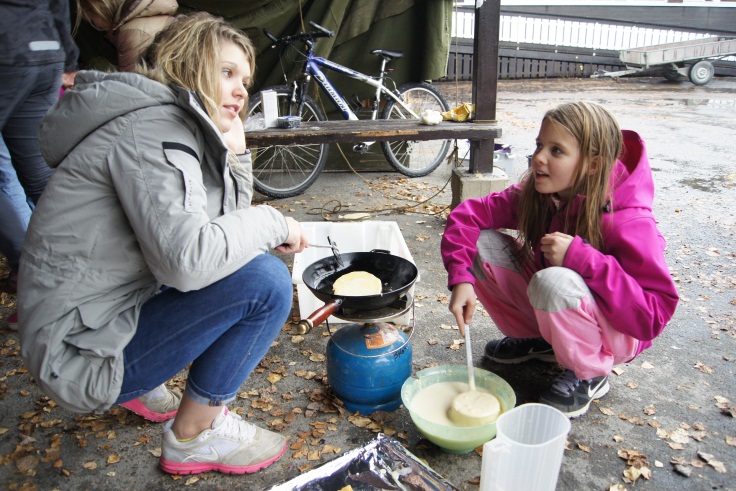 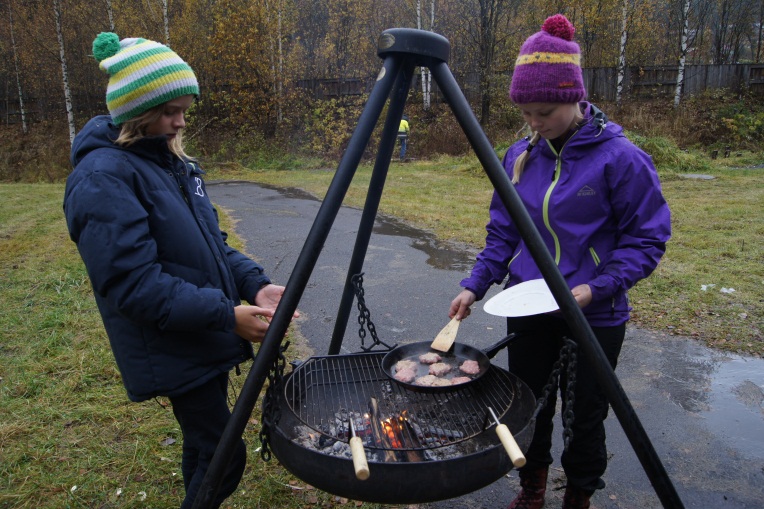 ”Blomsterburger”						            …så skal det smakes…..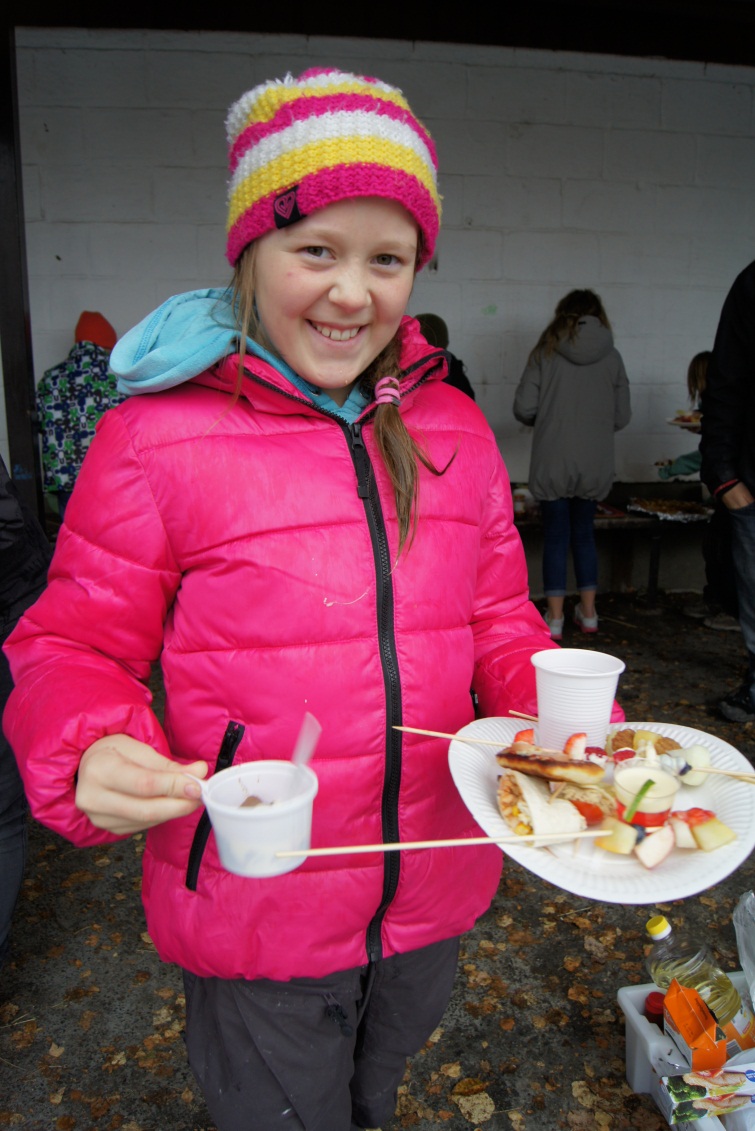 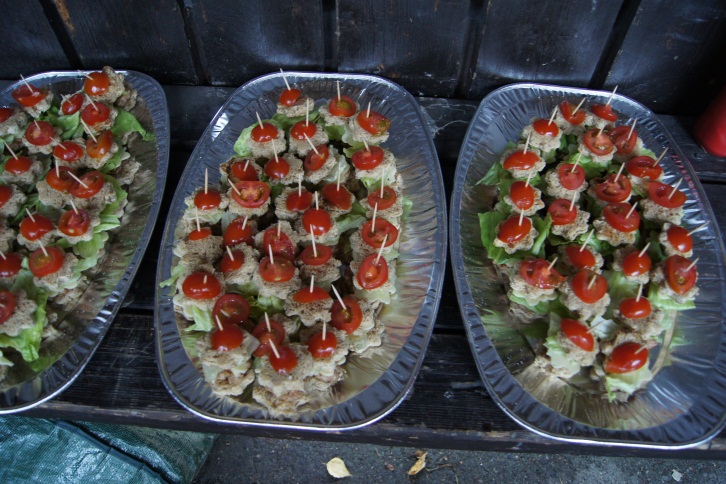 ”Stein-saks-papir”                                                                                           Vinner: Ekorn fra Leira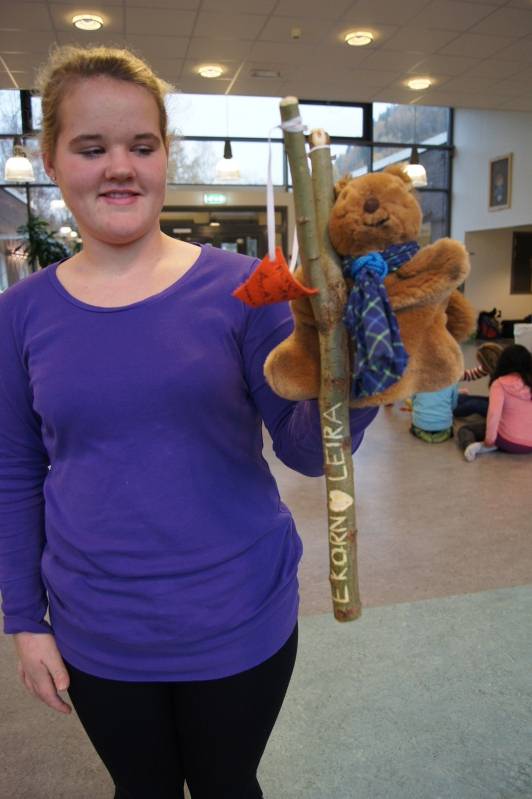 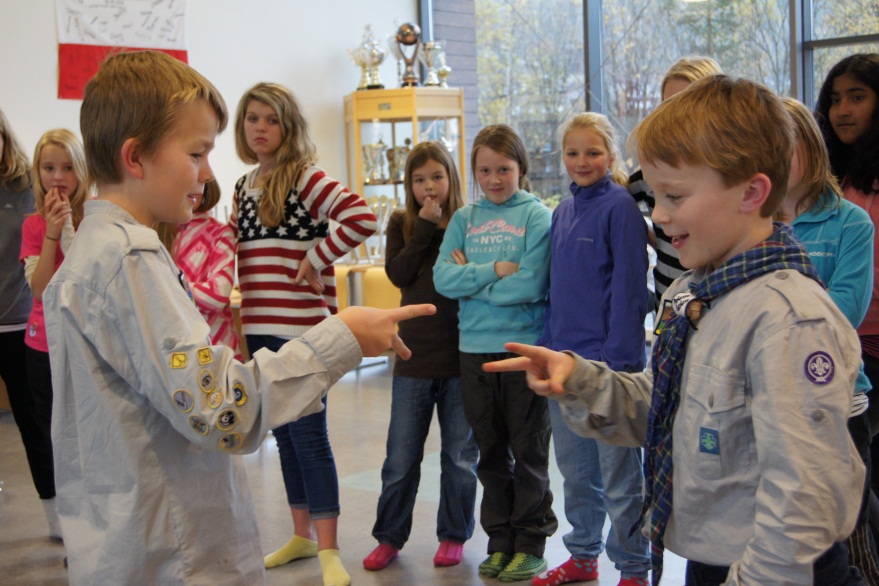 